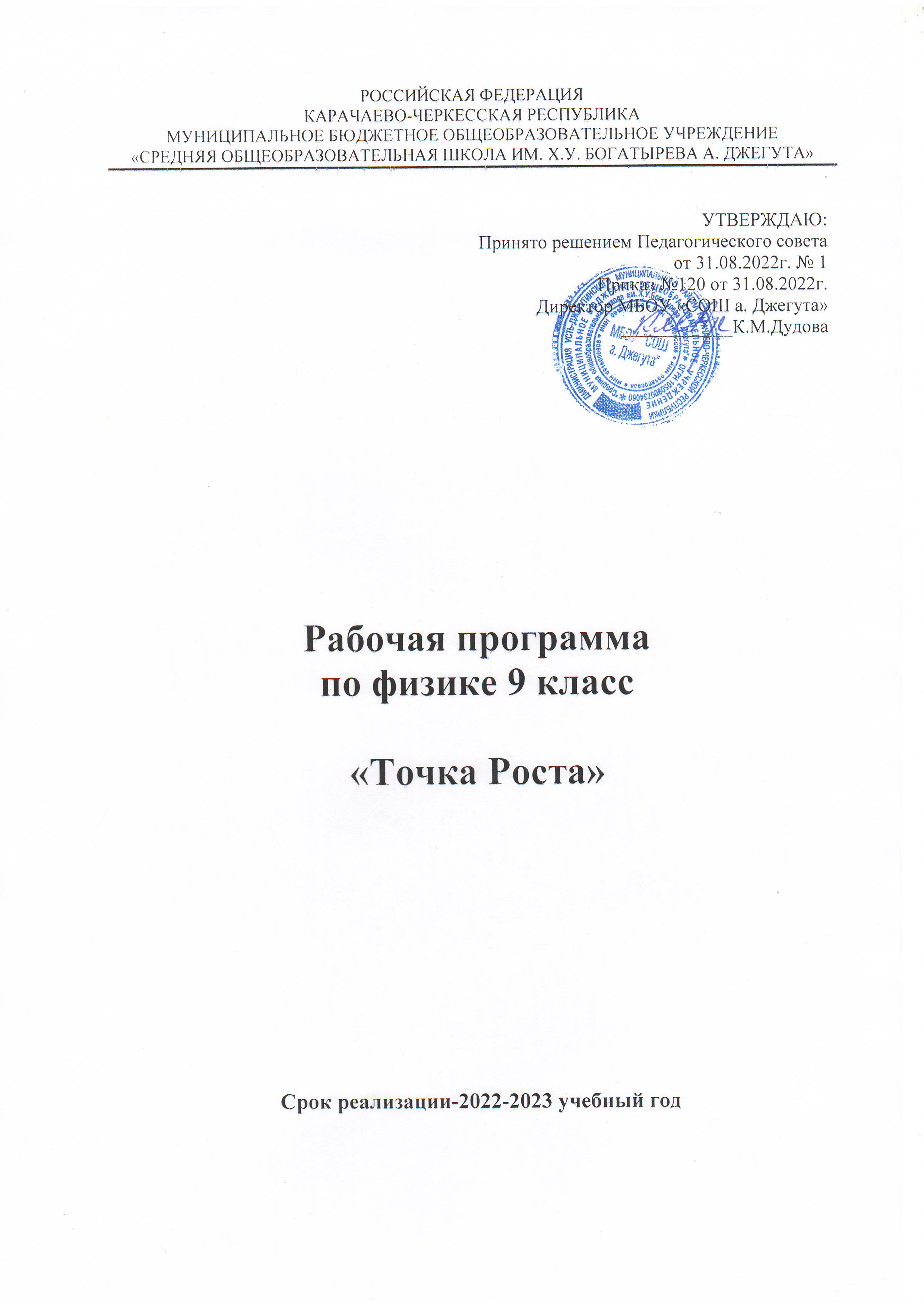 Пояснительная запискаРабочая программа соответствует требованиям федерального государственного образовательного стандарта основного общего образования (ФГОС), утвержденного приказом Министерства образования и науки РФ от 17.12.2010 г. № 1897 «Об утверждении Федерального государственного образовательного стандарта основного общего образования», и примерной основной образовательной программы основного общего образования, одобренной решением федерального учебно-методического объединения по общему образованию от 08.04.2015 г. № 1/15.Рабочая программа по физике для 9 класса составлена на основе примерной программы основного общего образования по физике под редакцией В. А. Орлова, О. Ф. Кабардина, В. А. Коровина и др., авторской программы «Физика. 7-9 классы» В.В Белага, В.В. Жумаева, И.А Ломаченкова, Ю.А Панебратцева, федерального компонента государственного стандарта основного общего образования по физике 2004 г.Календарно-тематическое планирование составлено в соответствии с нормативно-правовыми документами :Закон Российской Федерации «Об образовании»  (статья 9)Годовой календарный график и учебный план  МБОУ «СОШ а. Джегута»  на 2022-2023 учебный год. Областной базисный учебный план (Приказ ГУОиН №01-453 от 20.05.2003 г.).Федеральный компонент государственного стандарта основного общего и среднего (полного) общего образования (Приказ Министерства образования Российской Федерации от 5 марта 2004 г. № 1089).Методические рекомендации по созданию и функционированию в общеобразовательных организациях, расположенных в сельской местности и малых городах, центров образования естественно-научной и технологической направленностей («Точка роста») (Утверждены распоряжением Министерства просвещения Российской Федерации от 12 января 2021 г. № Р-6) .Обучение осуществляется при поддержке Центра образования естественно-научной направленности  «Точка роста»,   который создан для развития у обучающихся естественно-научной, математической, информационной грамотности, формирования критического и креативного мышления, совершенствования навыков естественно-научной направленности, а также для практической отработки учебного материала по учебному предмету «Физика».Рабочая программа конкретизирует содержание предметных тем образовательного стандарта, дает распределение учебных часов по разделам курса, последовательность изучения разделов физики с учетом межпредметных и внутрипредметных связей, логики учебного процесса, возрастных особенностей учащихся, определяет минимальный набор демонстрационных опытов, лабораторных работ, календарно-тематическое планирование курса. Данная программа реализуется с применение электронного обучения и дистанционных образовательных технологий (далее ДОТ) и может быть реализована с использованием исключительно этих технологий. Школьный курс физики - системообразующий для естественно-научных учебных предметов, поскольку физические законы лежат в основе содержания курсов химии, биологии, географии и астрономии.Физика - наука, изучающая наиболее общие закономерности явлений природы, свойства и строение материи, законы ее движения. Основные понятияфизики и ее законы используются во всех естественных науках.Физика изучает количественные закономерности природных явлений и относится к точным наукам. Вместе с тем гуманитарный потенциал физики в формировании общей картины мира и влиянии на качество жизни человечества очень высок.Физика - экспериментальная наука, изучающая природные явления опытным путем. Построением теоретических моделей физика дает объяснение наблюдаемых явлений, формулирует физические законы, предсказывает новые явления, создает основу для применения открытых законов природы в человеческой практике. Физические законы лежат в основе химических, биологических, астрономических явлений. В силу отмеченных особенностей физики ее можно считать основой  всех естественных наук.В современном мире роль физики непрерывно возрастает, так как она является основой научно-технического прогресса. Использование знаний по физике необходимо каждому для решения практических задач в повседневной жизни. Устройство и принцип действия большинства применяемых в быту и технике приборов и механизмов вполне могут стать хорошей иллюстрацией к изучаемым вопросам.Изучение физики на ступени основного общего образования направлено на достижение следующих целей:освоение знаний о механических, тепловых, электромагнитных и квантовых явлениях; физических величинах, характеризующих эти явления; законах, которым они подчиняются, методах научного познания природы и формирование на этой основе представлений о физической картине мира; овладение умениями проводить наблюдения природных явлений, описывать и обобщать результаты наблюдений, использовать простые измерительные приборы для изучения физических явлений, представлять результаты наблюдений или измерений с помощью таблиц, графиков и выявлять на этой основе эмпирические закономерности, применять полученные знания для объяснения разнообразных природных явлений и процессов, принципов действия важнейших технических устройств, для решения физических задач;развитие познавательных интересов, интеллектуальных и творческих способностей, самостоятельности в приобретении новых знаний, при решении физических задач и выполнении экспериментальных исследований с использованием информационных технологий;воспитание убежденности в возможности познания законов природы, в необходимости разумного использования достижений науки и технологий для дальнейшего развития человеческого общества, уважения к творцам науки и техники, отношения к физике как к элементу общечеловеческой культуры;использование полученных знаний и умений для решения практических задач повседневной жизни, обеспечения безопасности своей жизни, рационального использования и охраны окружающей среды.На основании требований к результатам основного общего образования, представленных в федеральном государственном образовательном стандарте основного общего образования, в содержании рабочей учебной программы предполагается реализовать актуальные в настоящее время компетентностный, личностно-ориентированный, и деятельностный подходы, определяющие задачи обучения:приобретение физических знаний и умений; овладение обобщёнными способами мыслительной, творческой деятельности;освоение компетенций: учебно-познавательной, коммуникативной, рефлексивной, личностного саморазвития, ценностно-ориентационной и профессионально-трудового выбора.ОБЩАЯ ХАРАКТЕРИСТИКА УЧЕБНОГО ПРЕДМЕТА Физическое образование в основной школе должно обеспечить формирование у обучающихся представлений о научной картине мира – важного ресурса научно-технического прогресса, ознакомление обучающихся с физическими и астрономическими явлениями, основными принципами работы механизмов, высокотехнологичных устройств и приборов, развитие компетенций в решении инженерно-технических и научно-исследовательских задач.Освоение учебного предмета «Физика» направлено на развитие у обучающихся представлений о строении, свойствах, законах существования и движения материи, на освоение обучающимися общих законов и закономерностей природных явлений, создание условий для формирования интеллектуальных, творческих, гражданских, коммуникационных, информационных компетенций. Обучающиеся овладеют научными методами решения различных теоретических и практических задач, умениями формулировать гипотезы, конструировать, проводить эксперименты, оценивать и анализировать полученные результаты, сопоставлять их с объективными реалиями жизни.Учебный предмет «Физика» способствует формированию у обучающихся умений безопасно использовать лабораторное оборудование, проводить естественно-научные исследования и эксперименты, анализировать полученные результаты, представлять и научно аргументировать полученные выводы.Изучение предмета «Физика» в части формирования у обучающихся научного мировоззрения, освоения общенаучных методов (наблюдение, измерение, эксперимент, моделирование), освоения практического применения научных знаний физики в жизни основано на межпредметных связях с предметами: «Математика», «Информатика», «Химия», «Биология», «География», «Экология», «Основы безопасности жизнедеятельности», «История», «Литература» и др.Курс физики в программе основного общего образования структурируется на основе рассмотрения различных форм движения материи в порядке их усложнения. Физика в основной школе изучается на уровне рассмотрения явлений природы, знакомства с основными законами физики и применением этих законов в технике и повседневной жизни.Особое внимание при построении курса уделяется тому, что физика и ее законы являются ядром всего естествознания. Поэтому ключевой задачей курса является формирование у учащихся представлений о методах научного познания природы и физической картины мира в целом. Современная физика — быстроразвивающаяся наука, и ее достижения оказывают влияние на многие сферы человеческой деятельности. Курс базируется на том, что физика является экспериментальной наукой, и ее законы опираются на факты, установленные при помощи опытов. Физика — точная наука и изучает количественные закономерности явлений, поэтому большое внимание уделяется использованию математического аппарата при формулировке физических законов и их интерпретации.МЕСТО УЧЕБНОГО ПРЕДМЕТА В УЧЕБНОМ ПЛАНЕ Согласно базисному учебному плану на изучение физики в объеме обязательного минимума содержания основных образовательных программ отводится 2 ч в неделю (68 часов за год). В данном классе предусмотрено углубленное изучение физики, в связи с чем программа составлена из расчета 3 ч в неделю (102 часа в год).Для организации коллективных и индивидуальных наблюдений физических явлений и процессов, измерения физических величин и установления законов, подтверждения теоретических выводов необходимы систематическая постановка демонстрационных опытов учителем, выполнение лабораторных работ учащимися. Рабочая программа предусматривает выполнение практической части курса:                 8 лабораторных работ, 4 контрольные работы.В рабочую учебную  программу включены элементы учебной информации по темам, перечень демонстраций и фронтальных лабораторных работ, необходимых для формирования умений, указанных в требованиях к уровню подготовки выпускников основной  школы. При реализации рабочей программы используется УМК «Сферы»: ФИЗИКА-9 с приложением на электронном носителе, авторы: В. В. Белага, И. А. Ломаченков, Ю. А. Панебратцев, изд-во «Просвещение», 2016 год, входящий в Федеральный перечень учебников, утвержденный Министерством образования и науки РФ. Для изучения курса рекомендуется классно-урочная система с использованием различных технологий, форм, методов обучения. РЕЗУЛЬТАТЫ ОСВОЕНИЯ УЧЕБНОГО ПРЕДМЕТАЛичностными результатами обучения физике в основной школе являются:сформированность познавательных интересов, интеллектуальных и творческих способностей учащихся;убежденность в возможности познания природы, в необходимости разумного использования достижений науки и технологий для дальнейшего развития человеческого общества, уважение к творцам науки и техники, отношение к физике как элементу общечеловеческой культуры;самостоятельность в приобретении новых знаний и практических умений;готовность к выбору жизненного пути в соответствии с собственными интересами и возможностями;мотивация образовательной деятельности школьников на основе личностно ориентированного подхода;формирование ценностных отношений друг к другу, учителю, авторам открытий и изобретений, результатам обучения.Метапредметными результатами обучения физике в основной школе являются:овладение навыками самостоятельного приобретения новых знаний, организации учебной деятельности, постановки целей, планирования, самоконтроля и оценки результатов своей деятельности, умениями предвидеть возможные результаты своих действий;понимание различий между исходными фактами и гипотезами для их объяснения, теоретическими моделями и реальными объектами, овладение универсальными учебными действиями на примерах гипотез для объяснения известных фактов и экспериментальной проверки выдвигаемых гипотез, разработки теоретических моделей процессов или явлений;формирование умений воспринимать, перерабатывать и предъявлять информацию в словесной, образной, символической формах, анализировать и перерабатывать полученную информацию в соответствии с поставленными задачами, выделять основное содержание прочитанного текста, находить в нем ответы на поставленные вопросы и излагать его;приобретение опыта самостоятельного поиска, анализа и отбора информации с использованием различных источников и новых информационных технологий для решения познавательных задач;развитие монологической и диалогической речи, умения выражать свои мысли и способности выслушивать собеседника, понимать его точку зрения, признавать право другого человека на иное мнение;освоение приемов действий в нестандартных ситуациях, овладение эвристическими методами решения проблем;формирование умений работать в группе с выполнением различных социальных ролей, представлять и отстаивать свои взгляды и убеждения, вести дискуссию.Предметными результатами обучения физике в основной школе являются:знания о природе важнейших физических явлений окружающего мира и понимание смысла физических законов, раскрывающих связь изученных явлений;умения пользоваться методами научного исследования явлений природы, проводить наблюдения, планировать и выполнять эксперименты, обрабатывать результаты измерений, представлять результаты измерений с помощью таблиц, графиков и формул, обнаруживать зависимости между физическими величинами, объяснять полученные результаты и делать выводы, оценивать границы погрешностей результатов измерений;умения применять теоретические знания по физике на практике, решать физические задачи на применение полученных знаний;умения и навыки применять полученные знания для объяснения принципов действия важнейших технических устройств, решения практических задач повседневной жизни, обеспечения безопасности своей жизни, рационального природопользования и охраны окружающей среды;формирование убеждения в закономерной связи и познаваемости явлений природы, в объективности научного знания, в высокой ценности науки в развитии материальной и духовной культуры людей;развитие теоретического мышления на основе формирования умений устанавливать факты, различать причины и следствия, строить модели и выдвигать гипотезы, отыскивать и формулировать доказательства выдвинутых гипотез, выводить из экспериментальных фактов и теоретических моделей физические законы;коммуникативные умения докладывать о результатах своего исследования, участвовать в дискуссии, кратко и точно отвечать на вопросы, использовать справочную литературу и другие источники информации.СОДЕРЖАНИЕ ПРОГРАММЫ УЧЕБНОГО ПРЕДМЕТА (102 часа)Движение тел вблизи поверхности Земли и гравитация (20 ч)Движение тела, брошенного вертикально вверх, горизонтально, под углом к горизонту. Равномерное движение по окружности. Центростремительное ускорение. Период и частота обращения. Закон всемирного тяготения. Движение искусственных спутников Земли. Геоцентрическая и гелиоцентрическая системы мира. Демонстрации. Равномерное движение тела по окружности.Лабораторная работа.№1.  Изучение движения тел по окружности.Механические колебания и волны (9 ч)Механические колебания. Период, частота и амплитуда колебаний. Период колебаний математического и пружинного маятников. Резонанс.Механические волны. Длина волны. Использование колебаний в технике.Демонстрации. Наблюдение колебаний тел. Наблюдение механических волн.Лабораторные работы. №2. Изучение колебаний нитяного маятника.№3. Изучение колебаний пружинного маятника.Звук (5 ч)Звуковые волны, источники звука. Характеристики звука. Отражение звука. Резонанс. Ультразвук и инфразвук.Демонстрации. Звуковые колебания. Условия распространения звука.Электромагнитные колебания (12 ч)Индукция магнитного поля. Однородное магнитное поле. Магнитный поток. Электромагнитная индукция. Переменный электрический ток. Электромагнитное поле. Передача электрической энергии. Трансформатор. Электромагнитные колебания. Электромагнитные волны.Демонстрации. Опыты Эрстеда и Ампера. Магнитное поле тока. Магнитное поле соленоида. Магнитное поле полосового магнита. Устройство генератора переменного тока. Устройство электродвигателя. Электромагнитная индукция и правило Ленца. Трансформатор. Колебательный контур. Лабораторная работа. №4. Наблюдение явления электромагнитной индукции. Геометрическая оптика (17 ч)Свет. Источники света. Распространение света в однородной среде. Отражение света. Плоское зеркало. Преломление света. Линзы.  Изображение, даваемое линзой. Глаз как оптическая система. Оптические приборы. Демонстрации.Световые пучки. Прямолинейное распространение света. Отражение света. Зеркальное и рассеянное отражение света. Закон независимости распространения световых пучков. Изображение предмета в плоском зеркале. Преломление света. Ход лучей в собирающей и рассеивающей линзах. Получение изображений с помощью линз. Принцип действия проекционного аппарата и фотоаппарата. Модель глаза.Лабораторные работы. № 5. Наблюдение преломления света. Измерение показателя преломления стекла.№ 6. Определение фокусного расстояния и оптической силы собирающей линзы. № 7. Получение изображения с помощью линзы.Электромагнитная природа света (9 ч)Скорость света. Методы измерения скорости света. Разложение белого света на цвета. Дисперсия цвета. Интерференция волн. Интерференция и волновые свойства цвета. Дифракция волн. Дифракция света. Поперечность световых волн. Электромагнитная природа света.Демонстрации. Дисперсия белого света. Получение белого света при сложении света разных цветов. Интерференция волн на поверхности воды. Интерференция света на мыльной пленке. Дифракция волн на поверхности воды. Квантовые явления (14 ч)Опыты, подтверждающие сложное строение атома. Излучение и спектры. Квантовая гипотеза Планка. Атом Бора. Радиоактивность. Состав атомного ядра.  Ядерные силы и ядерные реакции. Деление и синтез ядер. Атомная энергетика. Демонстрации. Наблюдение треков альфа-частиц в камере Вильсона (фотографии). Устройство и принцип действия счетчика ионизирующих частиц.Лабораторная работа. № 8. Изучение законов сохранения зарядового и массового чисел в ядерных реакциях по фотографиям событий ядерных взаимодействий. Строение и эволюция Вселенной (6 ч)Структура Вселенной. Физическая природа Солнца и звёзд. Строение Солнечной системы. Спектр электромагнитного излучения. Рождение и эволюция Вселенной. Современные методы исследования Вселенной.Повторение (10 ч)ТРЕБОВАНИЯ К УРОВНЮ ПОДГОТОВКИ УЧАЩИХСЯВ результате изучения курса физики 9 класса ученик должен:знать/пониматьсмысл понятий: взаимодействие, электромагнитное поле, колебание, волна, звук, световой луч, атом, атомное ядро, ионизирующие излучения;смысл физических величин: период и частота колебаний, магнитный поток, фокусное расстояние линзы, оптическая сила линзы;смысл физических законов: всемирного тяготения, прямолинейного распространения света, отражения света, преломления света;уметьописывать и объяснять физические явления: свободное падение, механическое колебание, электромагнитная индукция, электромагнитное колебание, отражение света, преломление света, дисперсия света, интерференция света, дифракция света, радиоактивность;использовать физические приборы и измерительные инструменты для измерения физических величин: расстояния, промежутка времени, фокусного расстояния линзы;представлять результаты измерений с помощью таблиц, графиков и выявлять на этой основе эмпирические зависимости: периода колебаний маятника от длины нити, периода колебаний груза на пружине от массы груза и от жесткости пружины, угла отражения от угла падения света, угла преломления от угла падения света;выражать результаты измерений и расчетов в единицах Международной системы;приводить примеры практического использования физических знаний о механических, электромагнитных, световых и квантовых явлениях;решать задачи на применение изученных физических законов;осуществлять самостоятельный поиск информации естественнонаучного содержания с использованием различных источников (учебных текстов, справочных и научно-популярных изданий, компьютерных баз данных, ресурсов Интернета), ее обработку и представление в разных формах (словесно, с помощью графиков, математических символов, рисунков и структурных схем);использовать приобретенные знания и умения в практической деятельности и повседневной жизни для рационального использования, обеспечения безопасности в процессе использования электрических приборов, водопровода, сантехники и газовых приборов.ОБЩЕУЧЕБНЫЕ УМЕНИЯ, НАВЫКИ И СПОСОБЫ ДЕЯТЕЛЬНОСТИНа основании требований  Государственного образовательного стандарта 2004 г. в содержании календарно-тематического планирования предусмотрено формирование у школьников общеучебных умений и навыков, универсальных способов деятельности и ключевых компетенций. Приоритетами на этапе основного общего образования являются:Познавательная деятельность:использование для познания окружающего мира различных естественнонаучных методов: наблюдение, измерение, эксперимент, моделирование;формирование умений различать факты, гипотезы, причины, следствия, доказательства, законы, теории;овладение адекватными способами решения теоретических и экспериментальных задач;приобретение опыта выдвижения гипотез для объяснения известных фактов и экспериментальной проверки выдвигаемых гипотез.Информационно-коммуникативная деятельность:владение монологической и диалогической речью, развитие способности понимать точку зрения собеседника и признавать право на иное мнение;использование для решения познавательных и коммуникативных задач различных источников информации.Рефлексивная деятельность:владение навыками контроля и оценки своей деятельности, умение предвидеть возможные результаты своих действий;организация учебной деятельности: постановка цели, планирование, определение оптимального соотношения цели и средств.Дидактическая модель обучения и педагогические средства  отражают модернизацию основ учебного процесса, их переориентацию на достижение конкретных  результатов в виде сформированных умений и навыков учащихся, обобщенных способов деятельности. Формирование целостных представлений о физической картине мира будет осуществляться в ходе творческой деятельности учащихся на основе  личностного осмысления физических процессов и явлений. Особое внимание уделяется познавательной активности учащихся. При выполнении творческих работ формируется умение определять адекватные способы решения учебной задачи на основе заданных алгоритмов, комбинировать известные алгоритмы деятельности в ситуациях, не предполагающих стандартного применения одного из них, мотивированно отказываться от образца деятельности, искать оригинальные решения.Учащиеся должны приобрести умения по формированию собственного алгоритма решения познавательных задач, формулировать проблему и цели своей работы, прогнозировать ожидаемый результат и сопоставлять его с собственными знаниями. Учащиеся должны научиться представлять результаты индивидуальной и групповой познавательной деятельности в формах конспекта, реферата, рецензии, сочинения, резюме, исследовательского проекта, публичной презентации.Спецификой учебно-исследовательской деятельности является ее направленность на развитие личности и на получение объективно нового исследовательского результата. Цель учебно-исследовательской деятельности – приобретение учащимися познавательно-исследовательской компетентности, проявляющейся в овладении  универсальными способами освоения действительности, в развитии способности к исследовательскому  мышлению, в активизации личностной позиции учащегося в образовательном процессе. Реализация календарно-тематического плана обеспечивает освоение общеучебных умений и компетенций в рамках информационно-коммуникативной деятельности: способности передавать содержание текста в сжатом или развернутом виде в соответствии с целью учебного задания; проводить смысловой анализ текста; создавать письменные высказывания, адекватно передающие прослушанную и прочитанную информацию с заданной степенью свернутости (кратко, выборочно, полно); составлять план, тезисы, конспект. На уроках учащиеся должны более уверенно овладеть монологической и диалогической речью, умением вступать в речевое общение, участвовать в диалоге (понимать точку зрения собеседника, признавать право на иное мнение), приводить примеры, подбирать аргументы, перефразировать мысль, формулировать выводы. Для решения познавательных и коммуникативных задач учащимся предлагается  использовать различные источники информации, включая энциклопедии, словари, Интернет-ресурсы и другие базы данных. В соответствии с коммуникативной задачей, сферой и ситуацией общения осознанно выбирать выразительные средства языка и знаковые системы: текст, таблицу, схему, аудиовизуальный ряд и др. Учащиеся должны уметь развернуто обосновывать суждения, давать определения, приводить доказательства (в том числе от противного), объяснять изученные положения на самостоятельно подобранных конкретных примерах, владеть основными видами публичных выступлений (высказывания, монолог, дискуссия, полемика), следовать этическим нормам и правилам ведения диалога, диспута. Предполагается уверенное использование учащимися мультимедийных ресурсов и компьютерных технологий для обработки, передачи, систематизации информации, создания баз данных, презентации результатов познавательной и практической деятельности.ПЛАНИРУЕМЫЕ РЕЗУЛЬТАТЫ1.1 Планируемый результат: Распознавать проблемы, которые можно решить при помощи физических методов; анализировать отдельные этапы проведения исследований и интерпретировать результаты наблюдений и опытов.Умения, характеризующие достижение планируемого результата:Распознавать проблемы, которые можно решить при помощи физических методов.Анализировать отдельные этапы проведения исследований: проверяемую гипотезу, ход опыта (назначение частей экспериментальной установки), представление результатов.1.2 Планируемый результат:  проводить опыты по наблюдению физических явлений и их свойств: при этом собирать установку из предложенного оборудования; описывать ход опыта и формулировать выводы. Умения, характеризующие достижение планируемого результата:Выбирать оборудование в соответствии с целью исследования.  Собирать установку из имеющегося оборудования.Описывать ход исследования. Делать вывод по результатам исследования.Критерием достижения планируемого результата на базовом уровне считается самостоятельное выполнение при проведении исследования п. 2, 3 и 4.  Критерием достижения планируемого результата на повышенном уровне считается выполнение всех перечисленных пунктов 1-4.1.3 Планируемый результат:  Проводить прямые измерения физических величин: промежуток времени, расстояние, масса тела,  фокусное расстояние линзы, при этом выбирать оптимальный способ измерения и использовать простейшие методы оценки погрешностей измерений.Умения, характеризующие достижение планируемого результата:Выбирать измерительный прибор с учетом его назначения, цены деления и пределов измерения прибора.  Правильно составлять схемы включения измерительного прибора в экспериментальную установку.Считывать показания приборов с их округлением до ближайшего штриха шкалы.При необходимости проводить серию измерений  в неизменных условиях и находить среднее значение.  Записывать результаты измерений в виде неравенства х х, обозначать этот интервал на числовой оси, совпадающей по виду со шкалой прибора.В простейших случаях сравнивать точность измерения однородных и разнородных величин по величине их относительной погрешности.Критерием достижения планируемого результата на базовом уровне считается выполнение при проведении прямого измерения п. 2-5; а на повышенном уровне всех перечисленных пунктов 1-6. Абсолютная погрешность измерения для используемого прибора предлагается в тексте задания или в справочных материалах.  1.4 Планируемый результат:  проводить исследование зависимости физических величин, закономерности которых известны учащимся: указывать закон (закономерность), связывающий физические величины, конструировать установку, фиксировать результаты полученной зависимости физических величин в виде таблиц и графиков,  делать выводы по результатам исследования. Умения, характеризующие достижение планируемого результата:Конструировать экспериментальную установку на основе предложенной гипотезы и избыточной номенклатуры оборудования.Проводить прямые измерения величин, указывая показания в таблице или на графике.Строить график зависимости по результатам измерений. Формулировать вывод о зависимости физических величин.Оценивать значение и физический смысл коэффициента пропорциональности. Критерием достижения планируемого результата на базовом уровне считается выполнение при проведении прямого измерения п. 1-4; а на повышенном уровне всех перечисленных пунктов 1-5.Для  нахождения абсолютной погрешности измерений учащимся предлагаются справочные таблицы погрешностей используемых средств измерений.1.5 Планируемый результат:   Проводить косвенные измерения физических величин: при выполнении измерений собирать экспериментальную установку, следуя предложенной инструкции, вычислять значение величины и анализировать полученные результаты с учетом заданной точности измерений.Умения, характеризующие достижение планируемого результата:1) По изученному закону или формуле определять физические величины, подлежащие прямому измерению.2) Собирать измерительную установку по предложенному перечню оборудования.3) Проводить необходимые прямые измерения в соответствии с предложенной инструкцией.4) Записывать результаты прямых измерений с учетом заданных абсолютных погрешностей измерений.5) Вычислять (с использованием калькулятора) значение Z0 измеряемой величины.Критерием достижения планируемого результата на базовом уровне считается выполнение при проведении косвенного измерения п. 1, 2, 3, 5; а на повышенном уровне всех перечисленных пунктов 1-5. Для  нахождения абсолютной погрешности измерений учащимся предлагаются справочные таблицы погрешностей используемых средств измерений.1.6 Планируемый результат: анализировать ситуации практико-ориентированного характера, узнавать в них проявление изученных физических явлений или закономерностей и применять имеющиеся знания для их объяснения. Умения, характеризующие достижение планируемого результата:1) Распознавать в ситуациях практико-ориентированного характера проявление изученных явлений, процессов и закономерностей.2) Применять имеющие знания для объяснения процессов и закономерностей  в ситуациях практико-ориентированного характера.1.7 Планируемый результат: Понимать принципы действия машин, приборов и технических устройств, условия безопасного использования в повседневной жизни.Умения, характеризующие достижение планируемого результата:Различать (указывать) примеры использования в быту и технике физических явлений и процессов.Объяснять (с опорой на схемы, рисунки и т.п.) принцип действия машин, приборов и технических устройств и условия их безопасного использования в повседневной жизни.1.8 Планируемый результат: использовать при выполнении учебных задач научно-популярную литературу о физических явлениях, справочные издания (на бумажных и электронных носителях и ресурсы Internet). Умения, характеризующие достижение планируемого результата:Использовать при выполнении учебных задач справочные издания.При чтении научно-популярных текстов отвечать на вопросы по содержанию текста.Понимать смысл физических терминов при чтении научно-популярных текстов.Понимать информацию, представленную в виде таблиц, схем, графиков и диаграмм и преобразовывать информацию из одной знаковой системы в другую. Применять информацию из текстов физического содержания при выполнении учебных задач.2.1 Планируемый результат: распознавать физические явления и объяснять на основе имеющихся знаний основные свойства или условия протекания явленийУмения, характеризующие достижение планируемого результата:Распознавать явление по его определению, описанию, характерным признакам.Различать для данного явления основные свойства или условия протекания явления.Объяснять на основе имеющихся знаний основные свойства или условия протекания явления.Приводить примеры использования явления на практике (или проявления явления в природе)2.2 Планируемый результат: Описывать изученные свойства тел и физические явления, используя  физические величины;   при описании, верно передавать физический смысл используемых величин,  их обозначения и единицы измерения; указывать формулы, связывающие данную физическую величину с другими величинами, вычислять значение физической величины.Умения, характеризующие достижение планируемого результата:Описывать изученные явления, используя  физические величины, различая физический смысл используемой величины, ее обозначения и единицы измерения.Использовать для выявления свойств тел, явлений и процессов физические величины и формулы, связывающие данную физическую величину с другими величинами. Вычислять значение величины при анализе явлений.2.3 Планируемый результат: анализировать свойства тел, физические явления и процессы, используя физические законы и принципы; при этом словесную формулировку закона и его математическое выражение.Умения, характеризующие достижение планируемого результата:Различать словесную формулировку и математическое выражение закона.Применять закон для анализа процессов и явлений.2.4 Планируемый результат: решать задачи, используя физические законы:  на основе анализа условия задачи записывать краткое условие, выделять физические величины и формулы, необходимые для ее решения и проводить расчеты.Умения, характеризующие достижение планируемого результата:Применять законы и формулы для решения расчетных задач с использованием 1 формулы: записывать краткое условие задачи, выделять физическую величину, необходимую для ее решения и проводить расчеты физической величины.Применять законы и формулы для решения расчетных задач, с использованием не менее 2 формул: записывать краткое условие задачи, выделять физические величины и формулы, необходимые для ее решения и проводить расчеты физической величины. ФОРМЫ И СРЕДСТВА КОНТРОЛЯОсновными методами проверки знаний и умений учащихся по физике являются устный опрос, письменные и лабораторные работы. К письменным формам контроля относятся: физические диктанты, самостоятельные и контрольные работы, тесты. Основные виды проверки знаний – текущая и итоговая. Текущая проверка проводится систематически из урока в урок, а итоговая – по завершении темы (раздела), школьного курса. Ниже приведены  обобщенные планы устных ответов учащихся, критерии оценивания устных ответов, письменных контрольных и лабораторных работ, а также перечень ошибок, относящихся к грубым и негрубым ошибкам и недочетам.ОБОБЩЕННЫЕ ПЛАНЫ УСТНЫХ ОТВЕТОВ УЧАЩИХСЯФизическое явлениеПризнаки явления, по которым оно обнаруживается (или определение).Условия, при которых протекает явление.Связь данного явления с другими.Объяснение явления на основе научной теории.примеры использования явления на практике.Физический опытЦель опыта.Схема опыта.Условия, при которых осуществлялся опыт.Ход опыта.Результат опыта.Физическое понятие, в том числе физическая величинаЯвление или свойство, которое характеризует данное понятие (величина).Определение понятия (величины).Формулы, связывающие данную величину с другими.Единицы величины.Способы измерения величины.Закон Формулировка и математическое выражение закона.Опыты, подтверждающие справедливость закона.Примеры подтверждения закона на практике.Условия применения закона на практике.Физическая теорияОпытное обоснование теории.Основные понятия, положения, законы, принципы в теории.Основные следствия теории.Практическое применение теории.Границы применимости теории.Прибор, механизм, машинаНазначение устройства.Схема устройства.Принцип действия устройства.Применение и правила пользования устройством.КРИТЕРИИ ОЦЕНИВАНИЯОценка ответов учащихсяОценка 5 ставится в том случае, если учащийся показывает верное понимание физической сущности рассматриваемых явлений и закономерностей, законов и теорий, дает точное определение и истолкование основных понятий, законов, теорий, а также правильное определение физических величин, их единиц и способов измерения; правильно выполняет чертежи, схемы и графики; строит ответ по собственному плану, сопровождает рассказ новыми примерами, умеет применить знания в новой ситуации при выполнении практических заданий; может установить связь между изучаемым и ранее изученным материалом по курсу физики, а также с материалом, усвоенным при изучении других предметов.Оценка 4 ставится, если ответ ученикаудовлетворяет основным требованиям к ответу на оценку 5, но дан без использования собственного плана, новых примеров, без применения знаний в новой ситуации, без использования связей с ранее изученным материалом и материалом, усвоенным при изучении других предметов;если учащийся допустил одну ошибку или не более двух недочетов и может их исправить самостоятельно или с небольшой помощью учителя.Оценка 3 ставится, если учащийсяправильно понимает физическую сущность рассматриваемых явлений и закономерностей, но в ответе имеются отдельные пробелы в усвоении вопросов курса физики, не препятствующие дальнейшему усвоению программного материала;умеет применять полученные знания при решении простых задач с использованием готовых формул, но затрудняется при решении задач, требующих преобразования некоторых формул;допустил не более одной грубой ошибки и двух недочетов, не более одной грубой и одной негрубой ошибки, не более двух-трех негрубых ошибок, одной негрубой ошибки и трех недочетов;допустил четыре или пять недочетов.Оценка 2 ставится, если учащийсяне овладел основными знаниями и умениями в соответствии с требованиями программы и допустил больше ошибок и недочетов, чем необходимо для оценки 3.Оценка 1 ставится в том случае, если ученикне может ответить ни на один из поставленных вопросов.Оценка письменных контрольных работОценка 5 ставится за работу, выполненную полностью без ошибок и недочетов.Оценка 4 ставится за работу, выполненную полностью, но при наличии в ней не более одной негрубой ошибки и одного недочета, не более трех недочетов.Оценка 3 ставится, если ученик правильно выполнил не менее 2/3 всей работы или допустил не более одной грубой ошибки и двух недочетов, не более одной грубой и одной негрубой ошибки, не более трех негрубых ошибок, одной негрубой ошибки и трех недочетов, при наличии четырех-пяти недочетов.Оценка 2 ставится, если число ошибок и недочетов превысило норму для оценки 3 или правильно выполнено менее 2/3 всей работы.Оценка 1 ставится, если ученик совсем не выполнил ни одного задания.Оценка лабораторных работОценка 5 ставится, если учащийся выполняет работу в полном объеме с соблюдением необходимой последовательности проведения опытов и измерений; самостоятельно и рационально монтирует необходимое оборудование; все опыты проводит в условиях и режимах, обеспечивающих получение правильных результатов и выводов; соблюдает требования правил безопасного труда; в отчете правильно и аккуратно выполняет все записи, таблицы, рисунки, чертежи, графики, вычисления; правильно выполняет анализ погрешностей.Оценка 4 ставится, если выполнены требования к оценке 5, но допущено два-три недочета, не более одной негрубой ошибки и одного недочета.Оценка 3 ставится, если работа выполнена не полностью, но объем выполненной части таков, что позволяет получить правильные результаты и выводы; если в ходе проведения опыта и измерений были допущены ошибки.Оценка 2 ставится, если работа выполнена не полностью, и объем выполненной части работы не позволяет сделать правильные выводы; если опыты, измерения, вычисления, наблюдения производились неправильно.Оценка 1 ставится, если учащийся совсем не выполнил работу.Во всех случаях оценка снижается, если ученик не соблюдал требований правил безопасного труда.МАТЕРИАЛЬНО-ТЕХНИЧЕСКОЕ ОБЕСПЕЧЕНИЕТехнические средства:  интерактивная доска, мультимедийный проектор. Номенклатура учебного оборудования по физике определяется стандартами физического образования, минимумом содержания учебного материала, базисной программой общего образования. Для постановки демонстраций достаточно одного экземпляра оборудования, для фронтальных лабораторных работ не менее одного комплекта оборудования на двоих учащихся.УЧЕБНО-МЕТОДИЧЕСКОЕ ОБЕСПЕЧЕНИЕЛИТЕРАТУРА ДЛЯ УЧИТЕЛЯМОРФ Сборник нормативных документов. Физика./ сост. Э.Д.Днепров, А.Г.Аркадьев.-2-е изд., стериотип.-М.: Дрофа, 2008.-107с.Физика. Естествознание. Содержание образования: Сборник нормативно-правовых документов и методических материалов./ авторы составители Т.Б.Васильева, И.Н.Иванова. -М.:Вентана –Граф, 2007.-208с.Программы для общеобразовательных учреждений. Физика. Астрономия. 7-11кл./ сост. В.А.Коровин, В.А.Орлов.- 3-е изд., пересмотр.- М.: Дрофа, 2010.-334с.Физика. Программы общеобразовательных учреждений. 7 – 9 классы./ В. В. Белага, В.В. Жумаев, И. А. Ломаченков, Ю. А. Панебратцев; [под ред. Ю.А. Панебратцев]; – М: Просвещение, 2010.Физика. 9 класс: учеб. для общеобразоват. учреждений / В. В. Белага, И. А. Ломаченков, Ю. А. Панебратцев; Рос. акад. Наук, Рос. акад. Образования, изд-во «Просвещение». – М.: Просвещение, 2016. (Академический школьный учебник) (Сферы).Физика. Задачник. 9 класс. / Д.А. Артеменков, И. А. Ломаченков, Ю. А. Панебратцев; [под ред. Ю.А. Панебратцев]; – М: Просвещение, 2016.Физика. Тетрадь-практикум. 9 класс. / Д.А. Артеменков, В. В. Белага, Н.И. Воронцова; [под ред. Ю.А. Панебратцев]; – М: Просвещение, 2016.Физика. Тетрадь-тренажер. 9 класс. / Д.А. Артеменков, В. В. Белага, Н.И. Воронцова; [под ред. Ю.А. Панебратцев]; – М: Просвещение, 2016.Физика. Тетрадь-экзаменатор. 9 класс. / В.В. Жумаев; [под ред. Ю.А. Панебратцев]; – М: Просвещение, 2016.Физика. 9 класс. Электронное приложение к учебнику авторов В. В. Белага, И. А. Ломаченков, Ю. А. Панебратцев, – М: Просвещение, 2016.Физика. Поурочное тематическое планирование. 9 класс : пособие для учителей общеобразоват. учреждений / Д. А. Артеменков, Н. И. Воронцова; Рос. акад. наук, Рос. акад. образования, изд-во «Просвещение». — М. : Просвещение, 2011.Кабардин О.Ф., Орлов В.А. Физика. Тесты 7-9 классы: Учебно-метод. пособие. – 5-е изд., стереотип.- М.: Дрофа, 2001.–96 с.Лукашик В.И., Иванова Е.В. Сборник задач по физике для 7-9 классов общеобразовательных учреждений. -13-е изд. – М.: Просвещение, 2000.-224 с.Тесты. Физика. 7-11 классы. – М.: «Олимп», «Издательство АСТ», 1999.-208 с.Физика. Тесты. 7- 9 классы: Учебно-метод. пособие./ Н. К. Гладышева, И. И. Нурминский, Н. В. Нурминская. – М.: Дрофа, 2001.-160 с.Контрольные работы по физике в 7 -11 классах средней школы: Дидакт. материал/ Н.К. Гладышева, А.Т. Глазунов, Е.М, Гутник и др.; Под ред. Э.Е. Эвенчик, С. Я. Шамаша. - 2-е изд., перераб. – М.: Просвещение, 1991.–208 с.Кирик Л.А. Физика – 9. Разноуровневые самостоятельные и контрольные работы. М.: «Илекса», 2003. – 128 с.ЛИТЕРАТУРА ДЛЯ УЧЕНИКАФизика. 9 класс: учеб. для общеобразоват. учреждений / В. В. Белага, И. А. Ломаченков, Ю. А. Панебратцев; Рос. акад. Наук, Рос. акад. Образования, изд-во «Просвещение». – М.: Просвещение, 2016. (Академический школьный учебник) (Сферы).Физика. Задачник. 9 класс. / Д.А. Артеменков, И. А. Ломаченков, Ю. А. Панебратцев; [под ред. Ю.А. Панебратцев]; – М: Просвещение, 2016.Физика. Тетрадь-практикум. 9 класс. / Д.А. Артеменков, В. В. Белага, Н.И. Воронцова; [под ред. Ю.А. Панебратцев]; – М: Просвещение, 2016.Физика. Тетрадь-тренажер. 9 класс. / Д.А. Артеменков, В. В. Белага, Н.И. Воронцова; [под ред. Ю.А. Панебратцев]; – М: Просвещение, 2016.Физика. Тетрадь-экзаменатор. 9 класс. / В.В. Жумаев; [под ред. Ю.А. Панебратцев]; – М: Просвещение, 2016.Лукашик В.И., Иванова Е.В. Сборник задач по физике для 7-9 классов общеобразовательных учреждений. -13-е изд. – М.: Просвещение, 2000.-224 с.ИНТЕРНЕТ-РЕСУРСЫhttp://www.InternetUrok.ru http://www.class-fizika.narod.ru http://www.enter3006.narod.ru http://www.physic.if.ua http://www.dmitryukts.narod.ru http://www.radik.web-box.ru http://www.enter3006.narod.ru http://www.class-fizika.spb.ru http://www.school-physics.spb.ru http://www.skillopedia.ru http://www.youtube.comhttp://planirovanie7-9.narod.ru/olderfiles/1/index.htm 	ПЛАНИРОВАНИЕ УЧЕБНОГО МАТЕРИАЛА для 9 классов№ урока№ урока№ урокаТема урокаТема урокаКол-во часовКол-во часовПланируемая датаПланируемая датаПланируемая датаПланируемая датаПримечаниеПримечаниеПланПланФактФактДВИЖЕНИЕ ТЕЛ ВБЛИЗИ ПОВЕРХНОСТИ ЗЕМЛИ И ГРАВИТАЦИЯ (20 часов)ДВИЖЕНИЕ ТЕЛ ВБЛИЗИ ПОВЕРХНОСТИ ЗЕМЛИ И ГРАВИТАЦИЯ (20 часов)ДВИЖЕНИЕ ТЕЛ ВБЛИЗИ ПОВЕРХНОСТИ ЗЕМЛИ И ГРАВИТАЦИЯ (20 часов)ДВИЖЕНИЕ ТЕЛ ВБЛИЗИ ПОВЕРХНОСТИ ЗЕМЛИ И ГРАВИТАЦИЯ (20 часов)ДВИЖЕНИЕ ТЕЛ ВБЛИЗИ ПОВЕРХНОСТИ ЗЕМЛИ И ГРАВИТАЦИЯ (20 часов)ДВИЖЕНИЕ ТЕЛ ВБЛИЗИ ПОВЕРХНОСТИ ЗЕМЛИ И ГРАВИТАЦИЯ (20 часов)ДВИЖЕНИЕ ТЕЛ ВБЛИЗИ ПОВЕРХНОСТИ ЗЕМЛИ И ГРАВИТАЦИЯ (20 часов)ДВИЖЕНИЕ ТЕЛ ВБЛИЗИ ПОВЕРХНОСТИ ЗЕМЛИ И ГРАВИТАЦИЯ (20 часов)ДВИЖЕНИЕ ТЕЛ ВБЛИЗИ ПОВЕРХНОСТИ ЗЕМЛИ И ГРАВИТАЦИЯ (20 часов)ДВИЖЕНИЕ ТЕЛ ВБЛИЗИ ПОВЕРХНОСТИ ЗЕМЛИ И ГРАВИТАЦИЯ (20 часов)ДВИЖЕНИЕ ТЕЛ ВБЛИЗИ ПОВЕРХНОСТИ ЗЕМЛИ И ГРАВИТАЦИЯ (20 часов)ДВИЖЕНИЕ ТЕЛ ВБЛИЗИ ПОВЕРХНОСТИ ЗЕМЛИ И ГРАВИТАЦИЯ (20 часов)ДВИЖЕНИЕ ТЕЛ ВБЛИЗИ ПОВЕРХНОСТИ ЗЕМЛИ И ГРАВИТАЦИЯ (20 часов)111Вводный инструктаж по технике безопасности .Повторение основных уравнений кинематики прямолинейного движения.Вводный инструктаж по технике безопасности .Повторение основных уравнений кинематики прямолинейного движения.11222Графическое описание движения. Средняя скоростьГрафическое описание движения. Средняя скорость11333Повторение законов динамики НьютонаПовторение законов динамики Ньютона11444Входная контрольная работаВходная контрольная работа11555Импульс тела.Закон сохранения импульса. Реактивное движениеИмпульс тела.Закон сохранения импульса. Реактивное движение11666Решение задач на применение закона сохранения импульсаРешение задач на применение закона сохранения импульса11777Движение тела, брошенного вертикально вверх.Движение тела, брошенного вертикально вверх.11888Движение тела, брошенного горизонтально.Движение тела, брошенного горизонтально.11999Движение тела, брошенного под углом к горизонту.Движение тела, брошенного под углом к горизонту.11101010Решение задач кинематикиРешение задач кинематики11111111Решение задач по теме «Движение тел вблизи поверхности Земли» (кинематика)Решение задач по теме «Движение тел вблизи поверхности Земли» (кинематика)11121212Движение тела по окружности. Период и частота.Движение тела по окружности. Период и частота.11131313Лабораторная работа №1 «Изучение движения тел по окружности». ТБЛабораторная работа №1 «Изучение движения тел по окружности». ТБ11141414Решение задач на движение тела по окружностиРешение задач на движение тела по окружности11151515Закон всемирного тяготения.Закон всемирного тяготения.11161616Решение задач на применение закона всемирного тяготенияРешение задач на применение закона всемирного тяготения11171717Движение искусственных спутников Земли. Гравитация и Вселенная.Движение искусственных спутников Земли. Гравитация и Вселенная.11181818Решение задач по теме «Движение тел вблизи поверхности Земли и гравитация».Решение задач по теме «Движение тел вблизи поверхности Земли и гравитация».11191919Обобщающий урок по теме «Движение тел вблизи поверхности Земли и гравитация»Обобщающий урок по теме «Движение тел вблизи поверхности Земли и гравитация»11202020Контрольная работа №1 по теме «Движение тел вблизи поверхности Земли и гравитация».Контрольная работа №1 по теме «Движение тел вблизи поверхности Земли и гравитация».11МЕХАНИЧЕСКИЕ КОЛЕБАНИЯ И ВОЛНЫ (9 часов)МЕХАНИЧЕСКИЕ КОЛЕБАНИЯ И ВОЛНЫ (9 часов)МЕХАНИЧЕСКИЕ КОЛЕБАНИЯ И ВОЛНЫ (9 часов)МЕХАНИЧЕСКИЕ КОЛЕБАНИЯ И ВОЛНЫ (9 часов)МЕХАНИЧЕСКИЕ КОЛЕБАНИЯ И ВОЛНЫ (9 часов)МЕХАНИЧЕСКИЕ КОЛЕБАНИЯ И ВОЛНЫ (9 часов)МЕХАНИЧЕСКИЕ КОЛЕБАНИЯ И ВОЛНЫ (9 часов)МЕХАНИЧЕСКИЕ КОЛЕБАНИЯ И ВОЛНЫ (9 часов)МЕХАНИЧЕСКИЕ КОЛЕБАНИЯ И ВОЛНЫ (9 часов)МЕХАНИЧЕСКИЕ КОЛЕБАНИЯ И ВОЛНЫ (9 часов)МЕХАНИЧЕСКИЕ КОЛЕБАНИЯ И ВОЛНЫ (9 часов)МЕХАНИЧЕСКИЕ КОЛЕБАНИЯ И ВОЛНЫ (9 часов)МЕХАНИЧЕСКИЕ КОЛЕБАНИЯ И ВОЛНЫ (9 часов)21211Механические колебания. Маятник. Период колебаний математического маятника. Механические колебания. Маятник. Период колебаний математического маятника. 1122222ТБ.Лабораторная работа №2 «Изучение колебаний нитяного маятника». ТБ.Лабораторная работа №2 «Изучение колебаний нитяного маятника». 1123233Решение задач на расчет периода колебаний математического маятникаРешение задач на расчет периода колебаний математического маятника1124244Гармонические колебания. Затухающие колебания. Вынужденные колебания. Резонанс.Гармонические колебания. Затухающие колебания. Вынужденные колебания. Резонанс.1125255Лабораторная работа №3 «Изучение колебаний пружинного маятника». ТБЛабораторная работа №3 «Изучение колебаний пружинного маятника». ТБ1126266Решение задач на расчет периода колебаний пружинного маятникаРешение задач на расчет периода колебаний пружинного маятника1127277Волновые явления. Длина волны. Скорость распространения волн.Волновые явления. Длина волны. Скорость распространения волн.1128288Решение задач по теме «Механические колебания и волны»Решение задач по теме «Механические колебания и волны»1129299Контрольная работа №2 по теме «Механические колебания и волны».Контрольная работа №2 по теме «Механические колебания и волны».11ЗВУК (5 часов)ЗВУК (5 часов)ЗВУК (5 часов)ЗВУК (5 часов)ЗВУК (5 часов)ЗВУК (5 часов)ЗВУК (5 часов)ЗВУК (5 часов)ЗВУК (5 часов)ЗВУК (5 часов)ЗВУК (5 часов)ЗВУК (5 часов)ЗВУК (5 часов)30301Звуковые колебания. Источники звука. Звуковые волны. Скорость звука.Звуковые колебания. Источники звука. Звуковые волны. Скорость звука.1131312Громкость звука. Высота и тембр звука.Громкость звука. Высота и тембр звука.1132323Отражение звука. Эхо. Резонанс в акустике.Отражение звука. Эхо. Резонанс в акустике.1133334Решение задач по теме «Звуковые волны»Решение задач по теме «Звуковые волны»1134345Обобщающий урок по теме «Звук». Ультразвук и инфразвук в природе и технике.Обобщающий урок по теме «Звук». Ультразвук и инфразвук в природе и технике.11ЭЛЕКТРОМАГНИТНЫЕ КОЛЕБАНИЯ И ВОЛНЫ (12 часов)ЭЛЕКТРОМАГНИТНЫЕ КОЛЕБАНИЯ И ВОЛНЫ (12 часов)ЭЛЕКТРОМАГНИТНЫЕ КОЛЕБАНИЯ И ВОЛНЫ (12 часов)ЭЛЕКТРОМАГНИТНЫЕ КОЛЕБАНИЯ И ВОЛНЫ (12 часов)ЭЛЕКТРОМАГНИТНЫЕ КОЛЕБАНИЯ И ВОЛНЫ (12 часов)ЭЛЕКТРОМАГНИТНЫЕ КОЛЕБАНИЯ И ВОЛНЫ (12 часов)ЭЛЕКТРОМАГНИТНЫЕ КОЛЕБАНИЯ И ВОЛНЫ (12 часов)ЭЛЕКТРОМАГНИТНЫЕ КОЛЕБАНИЯ И ВОЛНЫ (12 часов)ЭЛЕКТРОМАГНИТНЫЕ КОЛЕБАНИЯ И ВОЛНЫ (12 часов)ЭЛЕКТРОМАГНИТНЫЕ КОЛЕБАНИЯ И ВОЛНЫ (12 часов)ЭЛЕКТРОМАГНИТНЫЕ КОЛЕБАНИЯ И ВОЛНЫ (12 часов)ЭЛЕКТРОМАГНИТНЫЕ КОЛЕБАНИЯ И ВОЛНЫ (12 часов)ЭЛЕКТРОМАГНИТНЫЕ КОЛЕБАНИЯ И ВОЛНЫ (12 часов)35351Индукция магнитного поля.Индукция магнитного поля.1136362Однородное магнитное поле. Магнитный поток.Однородное магнитное поле. Магнитный поток.1137373Электромагнитная индукция.Электромагнитная индукция.1138384ТБ.Лабораторная работа №4 «Наблюдение явления электромагнитной индукции». ТБ.Лабораторная работа №4 «Наблюдение явления электромагнитной индукции». 1139395Правило Ленца. Решение задач по теме «Электромагнитная индукция»Правило Ленца. Решение задач по теме «Электромагнитная индукция»1140406Переменный электрический ток.Переменный электрический ток.1141417Электромагнитное полеЭлектромагнитное поле1142428Передача электрической энергии. ТрансформаторПередача электрической энергии. Трансформатор1143439Электромагнитные колебания. Электромагнитные колебания. 11444410Электромагнитные волны.Электромагнитные волны.11454511Решение задач по теме «Электромагнитные колебания и волны»Решение задач по теме «Электромагнитные колебания и волны»11464612Обобщающий урок по теме «Электромагнитные колебания и волны».Обобщающий урок по теме «Электромагнитные колебания и волны».11ГЕОМЕТРИЧЕСКАЯ ОПТИКА (11 часов)ГЕОМЕТРИЧЕСКАЯ ОПТИКА (11 часов)ГЕОМЕТРИЧЕСКАЯ ОПТИКА (11 часов)ГЕОМЕТРИЧЕСКАЯ ОПТИКА (11 часов)ГЕОМЕТРИЧЕСКАЯ ОПТИКА (11 часов)ГЕОМЕТРИЧЕСКАЯ ОПТИКА (11 часов)ГЕОМЕТРИЧЕСКАЯ ОПТИКА (11 часов)ГЕОМЕТРИЧЕСКАЯ ОПТИКА (11 часов)ГЕОМЕТРИЧЕСКАЯ ОПТИКА (11 часов)ГЕОМЕТРИЧЕСКАЯ ОПТИКА (11 часов)ГЕОМЕТРИЧЕСКАЯ ОПТИКА (11 часов)ГЕОМЕТРИЧЕСКАЯ ОПТИКА (11 часов)ГЕОМЕТРИЧЕСКАЯ ОПТИКА (11 часов)47471Свет. Источники света. Распространение света в однородной среде.Свет. Источники света. Распространение света в однородной среде.1148482Решение задач по теме «Распространение света в однородной среде»Решение задач по теме «Распространение света в однородной среде»1149493Отражение света. Плоское зеркало.Отражение света. Плоское зеркало.1150504Решение задач на построение изображения в плоском зеркалеРешение задач на построение изображения в плоском зеркале1151515Преломление света.Преломление света.1152526ТБ. Лабораторная работа № 5 «Наблюдение преломления света. Измерение показателя преломления стекла». ТБ. Лабораторная работа № 5 «Наблюдение преломления света. Измерение показателя преломления стекла». 1153537Решение задач по теме «Законы геометрической оптики»Решение задач по теме «Законы геометрической оптики»1154548Линзы. Лабораторная работа № 6 «Определение фокусного расстояния и оптической силы собирающей линзы». ТБЛинзы. Лабораторная работа № 6 «Определение фокусного расстояния и оптической силы собирающей линзы». ТБ1155559Формула тонкой линзыФормула тонкой линзы11565610Решение задач на определение фокусного расстояния и оптической силы линзыРешение задач на определение фокусного расстояния и оптической силы линзы11575711Изображение, даваемое линзойИзображение, даваемое линзой11585812Решение задач на построение изображения в линзеРешение задач на построение изображения в линзе11595913ТБ. Лабораторная работа № 7 «Получение изображения с помощью линзы». ТБ. Лабораторная работа № 7 «Получение изображения с помощью линзы». 11606014Оптические приборыОптические приборы11616115Решение задач по теме «Линзы. Оптические приборы»Решение задач по теме «Линзы. Оптические приборы»11626216Контрольная работа №3 по теме «Геометрическая оптика»Контрольная работа №3 по теме «Геометрическая оптика»11636317Глаз как оптическая система. Глаз как оптическая система. 11ЭЛЕКТРОМАГНИТНАЯ ПРИРОДА СВЕТА (9 часов)ЭЛЕКТРОМАГНИТНАЯ ПРИРОДА СВЕТА (9 часов)ЭЛЕКТРОМАГНИТНАЯ ПРИРОДА СВЕТА (9 часов)ЭЛЕКТРОМАГНИТНАЯ ПРИРОДА СВЕТА (9 часов)ЭЛЕКТРОМАГНИТНАЯ ПРИРОДА СВЕТА (9 часов)ЭЛЕКТРОМАГНИТНАЯ ПРИРОДА СВЕТА (9 часов)ЭЛЕКТРОМАГНИТНАЯ ПРИРОДА СВЕТА (9 часов)ЭЛЕКТРОМАГНИТНАЯ ПРИРОДА СВЕТА (9 часов)ЭЛЕКТРОМАГНИТНАЯ ПРИРОДА СВЕТА (9 часов)ЭЛЕКТРОМАГНИТНАЯ ПРИРОДА СВЕТА (9 часов)ЭЛЕКТРОМАГНИТНАЯ ПРИРОДА СВЕТА (9 часов)ЭЛЕКТРОМАГНИТНАЯ ПРИРОДА СВЕТА (9 часов)ЭЛЕКТРОМАГНИТНАЯ ПРИРОДА СВЕТА (9 часов)64641Скорость света. Методы измерения скорости света.Скорость света. Методы измерения скорости света.1165652Решение задач по теме «Скорость света»Решение задач по теме «Скорость света»1166663Разложение белого света на цвета. Дисперсия цвета.Разложение белого света на цвета. Дисперсия цвета.1167674Интерференция волн.Интерференция волн.1168685Интерференция и волновые свойства света.Интерференция и волновые свойства света.1169696Дифракция волн. Дифракция света.Дифракция волн. Дифракция света.1170707Поперечность световых волн. Электромагнитная природа света.Поперечность световых волн. Электромагнитная природа света.1171718Решение задач по теме «Электромагнитная природа света»Решение задач по теме «Электромагнитная природа света»1172729Обобщающий урок по теме «Электромагнитная природа света».Обобщающий урок по теме «Электромагнитная природа света».11КВАНТОВЫЕ ЯВЛЕНИЯ (14 часов)КВАНТОВЫЕ ЯВЛЕНИЯ (14 часов)КВАНТОВЫЕ ЯВЛЕНИЯ (14 часов)КВАНТОВЫЕ ЯВЛЕНИЯ (14 часов)КВАНТОВЫЕ ЯВЛЕНИЯ (14 часов)КВАНТОВЫЕ ЯВЛЕНИЯ (14 часов)КВАНТОВЫЕ ЯВЛЕНИЯ (14 часов)КВАНТОВЫЕ ЯВЛЕНИЯ (14 часов)КВАНТОВЫЕ ЯВЛЕНИЯ (14 часов)КВАНТОВЫЕ ЯВЛЕНИЯ (14 часов)КВАНТОВЫЕ ЯВЛЕНИЯ (14 часов)КВАНТОВЫЕ ЯВЛЕНИЯ (14 часов)КВАНТОВЫЕ ЯВЛЕНИЯ (14 часов)73731Опыты, подтверждающие сложное строение атома.Опыты, подтверждающие сложное строение атома.1174742Излучение и спектры. Квантовая гипотеза Планка.Излучение и спектры. Квантовая гипотеза Планка.1175753Атом Бора.Атом Бора.1176764Решение задач по теме «Квантовая гипотеза Планка. Атом Бора»Решение задач по теме «Квантовая гипотеза Планка. Атом Бора»1177775Радиоактивность. Радиоактивность. 1178786Состав атомного ядра.Состав атомного ядра.1179797ТБ. Лабораторная работа № 8 «Изучение законов сохранения в ядерных реакциях по фотографиям». ТБ. Лабораторная работа № 8 «Изучение законов сохранения в ядерных реакциях по фотографиям». 1180808Ядерные силы и ядерные реакции.Ядерные силы и ядерные реакции.1181819Решение задач по теме «Состав атомного ядра. Ядерные реакции»Решение задач по теме «Состав атомного ядра. Ядерные реакции»11828210Деление и синтез ядерДеление и синтез ядер11838311Атомная энергетикаАтомная энергетика11848412Решение задач по теме «Квантовые явления»Решение задач по теме «Квантовые явления»11858513Обобщающий урок по теме «Квантовые явления»Обобщающий урок по теме «Квантовые явления»11868614Контрольная работа №4 по теме «Квантовые явления»Контрольная работа №4 по теме «Квантовые явления»11СТРОЕНИЕ И ЭВОЛЮЦИЯ ВСЕЛЕННОЙ (6 часов)СТРОЕНИЕ И ЭВОЛЮЦИЯ ВСЕЛЕННОЙ (6 часов)СТРОЕНИЕ И ЭВОЛЮЦИЯ ВСЕЛЕННОЙ (6 часов)СТРОЕНИЕ И ЭВОЛЮЦИЯ ВСЕЛЕННОЙ (6 часов)СТРОЕНИЕ И ЭВОЛЮЦИЯ ВСЕЛЕННОЙ (6 часов)СТРОЕНИЕ И ЭВОЛЮЦИЯ ВСЕЛЕННОЙ (6 часов)СТРОЕНИЕ И ЭВОЛЮЦИЯ ВСЕЛЕННОЙ (6 часов)СТРОЕНИЕ И ЭВОЛЮЦИЯ ВСЕЛЕННОЙ (6 часов)СТРОЕНИЕ И ЭВОЛЮЦИЯ ВСЕЛЕННОЙ (6 часов)СТРОЕНИЕ И ЭВОЛЮЦИЯ ВСЕЛЕННОЙ (6 часов)СТРОЕНИЕ И ЭВОЛЮЦИЯ ВСЕЛЕННОЙ (6 часов)СТРОЕНИЕ И ЭВОЛЮЦИЯ ВСЕЛЕННОЙ (6 часов)СТРОЕНИЕ И ЭВОЛЮЦИЯ ВСЕЛЕННОЙ (6 часов)87871Структура Вселенной.Структура Вселенной.1188882Физическая природа Солнца и звёзд. Строение Солнечной системы. Физическая природа Солнца и звёзд. Строение Солнечной системы. 1189893Спектр электромагнитного излученияСпектр электромагнитного излучения1190904Рождение и эволюция Вселенной. Рождение и эволюция Вселенной. 1191915Современные методы исследования ВселеннойСовременные методы исследования Вселенной1192926Обобщающий урок по теме «Строение и эволюция Вселенной»Обобщающий урок по теме «Строение и эволюция Вселенной»11ПОВТОРЕНИЕ (10 часов)ПОВТОРЕНИЕ (10 часов)ПОВТОРЕНИЕ (10 часов)ПОВТОРЕНИЕ (10 часов)ПОВТОРЕНИЕ (10 часов)ПОВТОРЕНИЕ (10 часов)ПОВТОРЕНИЕ (10 часов)ПОВТОРЕНИЕ (10 часов)ПОВТОРЕНИЕ (10 часов)ПОВТОРЕНИЕ (10 часов)ПОВТОРЕНИЕ (10 часов)ПОВТОРЕНИЕ (10 часов)ПОВТОРЕНИЕ (10 часов)93931Повторение. Основы кинематикиПовторение. Основы кинематики1194942Повторение. Основы динамикиПовторение. Основы динамики1195953Повторение. Движение тел вблизи поверхности Земли и гравитацияПовторение. Движение тел вблизи поверхности Земли и гравитация1196964Повторение. Механические колебания и волны. Звук. Повторение. Механические колебания и волны. Звук. 1197975Повторение. Электромагнитные колебанияПовторение. Электромагнитные колебания1198986Повторение. Геометрическая оптика. Повторение. Геометрическая оптика. 1199997Повторение. Электромагнитная природа светаПовторение. Электромагнитная природа света111001008Повторение. Квантовые явленияПовторение. Квантовые явления111011019Итоговая проверочная работа.Итоговая проверочная работа.1110210210Итоговый урок.Итоговый урок.11